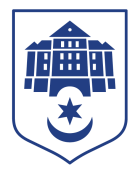 Тернопільська міська рада восьмого скликанняПротокол №71позапланового засідання виконавчого комітету міської ради21.09.2023				   					Початок засідання										10.00Головуючий: Хімейчук Іван.Присутні на засіданні : Гірчак Ігор, Дідич Володимир, Корнутяк Володимир, Кузьма Ольга, Крисоватий Ігор, Остапчук Вікторія, Стемковський Владислав, Татарин Богдан, Туткалюк Ольга, Хімейчук Іван.Відсутні на засіданні: Надал Сергій, Осадця Сергій, Солтис Віктор, Якимчук Петро.Кворум є – 10 членів виконавчого комітету. СЛУХАЛИ: Про затвердження протоколу електронного аукціону;Про затвердження протоколу електронного аукціону;Про передачу на баланс.ДОПОВІДАЛИ: Даньчак Василь, Похиляк Ольга, Зварич Мар’яна.ГОЛОСУВАННЯ: за – 10, проти – 0, утримались – 0.ВИРІШИЛИ: рішення  №№ 1081,1082,1083 додаються.	Заступник міського голови – 	керуючий справами							Іван ХІМЕЙЧУКІрина Чорній   0674472610